Министерство образования и науки Российской ФедерацииФГБОУ ВПО «Тамбовский государственный технический университет»Кафедра: «Городское строительство и автомобильные дороги»ПОЯСНИТЕЛЬНАЯ ЗАПИСКАк курсовой работе по дисциплинеТехнология строительных процессов(учебной дисциплины)на тему           Производство работ нулевого цикла				                         ______________________________________________________Автор работы               Д.Ю. Костылева           Группа БСТ-31		                                                   (подпись, инициалы, фамилия)Направление  08.03.01. СтроительствоПрофиль        Промышленное и гражданское строительство	(номер, наименование)Обозначение курсовой  работы 		ТГТУ.08.03.01.021				Руководитель проекта					О.Н. Кожухина			                                                                          (подпись, инициалы, фамилия)Проект защищен                          Оценка ___________________Тамбов 2016СодержаниеВведение	41. Производство земляных работ	41.1. Расчет черных, красных и рабочих отметок площадки	81.2. Определение земляных масс на площадке	121.3. Определение средней дальности перемещения грунта на площадке	131.4. Выбор способа производства работ и комплекта машин для вертикальной планировки площадки	151.5. Расчет экономической эффективности варианта комплексной механизации земляных работ	171.6. Определение объемов земляных работ по работ по разработке котлована	181.7. Подбор машин и транспортных средств для разработки грунта в котловане	191.8. Калькуляция затрат труда	201.9. Разработка календарного плана производства земляных работ	201.10. Разработка мероприятий по безопасному производству земляных работ	212.Производство работ при возведении фундаментов	222.1. Определение объемов работ при возведении фундамента	222.2 Выбор монтажного крана	242.3 Разработка технологической карты на возведение сборного фундамента.............................................................................................................252.3.1. Область применения……………………………………………………...252.3.2. Технология и организация выполнения работ………………………….262.3.3.Требования к качеству и приемке работ…………………………………282.3.4. калькуляция затрат труда и машинного времени………………………292.3.5. График производства монтажных работ………………………………...292.3.6. Материально-технические ресурсы……………………………………..302.3.7. Техника безопасности……………………………………………………322.3.8. Технико-экономические показатели (ТЭП)……………………………33Список используемых источников……………………………………………34ВведениеКурсовой проект разрабатывается в соответствии с заданием и представляет собой проект производства работ нулевого цикла при строительстве гражданского зданий с размерами в осях 12×62м на площадке  200×150м.  Проект состоит из пояснительной записки и графической части, разработанной на двух листах формата А1 и включающей в себя земляные, монолитные бетонные работы и разработку технологической карты. Пояснительная записка выполнена на 34 листах формата А4. Цели курсового проекта: ознакомиться с методикой разработки проектов производства работ;выбрать основные технологические средства, используемые при выполнении заданного вида работ или строительных процессов;развить навыки проектирования технологических схем комплексных механизированных процессов и выполнения технико-экономических расчётов при обосновании принятых вариантов производства строительных работ.овладеть основами проектирования технологии строительных процессов при возведении подземной части здания и методикой разработки технологических карт на выполнение простых и сложных строительных процессов (земляных и монолитных бетонных работ)    	 Проект состоит из двух разделов:производство земляных работ;производство монолитных бетонных работ.1. Производство земляных работ1.1. Расчет черных, красных и рабочих отметок площадкиПланировка площадки производится для устранения неровностей естественного рельефа местности и придания ей заданных проектом уклонов.В состав земляных работ по вертикальной планировке площадки входят:снятие растительного слоя грунта;разработка выемок;образование насыпей;перемещение грунта из выемки в насыпь площадки;транспортирование лишнего грунта за пределы площадки;разравнивание грунта, доставленного транспортными машинами;уплотнение грунта;планировка поверхности площадки;планировка откосов площадки;разработка грунта под фундамент сооружения.Вертикальную планировку площадки проводим под заданную отметку, определяемую из условия нулевого баланса грунтовых масс, при котором объем грунта выемок и насыпей равны между собой.В задании для разработки проекта производства земляных работ указан план строительной площадки размерами 200˟150 м с нанесенными горизонталями, расчет объемов планировочных работ ведем по методу квадратов. Для этого заданную площадку разбиваем сеткой квадратов со стороной 50 м, при этом выполняется условие прохождения через квадрат не более двух горизонталей (рис. 1).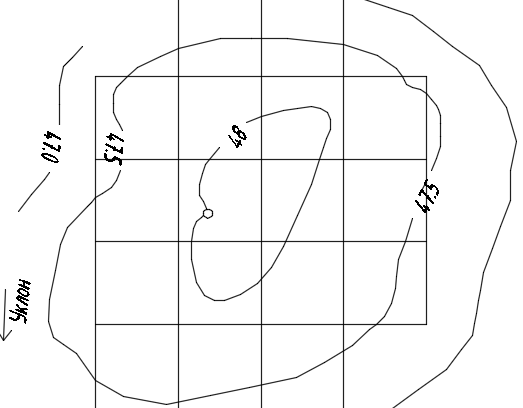 Рис. 1. Схема площадкиОпределяем черные отметки вершин квадратов. Черные отметки – отметки естественного рельефа местности вершин квадратов, которые находим методом интерполяции с точностью до второго знака. Для этого межу сложными горизонталями через вершину квадрата по кратчайшему расстоянию (перпендикулярно) провидим прямую линию. По принятому масштабу строительной площадки, на перпендикуляре находим расстояние между горизонталью и вершиной квадрата. Зная превышение между горизонталями, черную отметку находим по формуле:где   – отметка меньшей горизонтали, м;  - шаг горизонталей, м;  – расстояние от смежной горизонтали с наименьшей отметкой до вершины квадрата, м;  – минимальное расстояние между горизонталями по перпендикуляру, м.Среднепланировочную отметку (при соблюдении нулевого баланса земляных масс и использовании метода квадратных призм) определяем по формуле:где ; ;  – сумма черных отметок квадратов, в которых сходятся соответственно один, два и четыре угла;  – количество квадратов на строительной площадке.Красные (проектные) отметки вершин квадратов определяются с учетом уклона строительной площадки по формуле:где   – среднепронировочная отметка поверхности, м; – заданный уклон площадки;  – расстояние от вершин квадратов до условной оси симметрии строительной площадки.Уклон строительной площадки образуется путем поворота горизонтальной плоскости площадки на отметке  вокруг оси, расположенной по центру площадки, на величину заданного уклона в сторону уменьшения черных отметок.При нахождении красных отметок необходимо обращать внимание на приращение или уменьшение проектных отметок относительно горизонтальной плоскости с отметкой .Рабочие отметки в вершинах квадратов определяем по формуле:где  – красная отметка, м;  – черная отметка, м.Запись черных, красных и рабочих отметок в вершине квадрата производим по следующей схеме: знак «плюс» означает насыпь, знак «минус» – выемку. Линию нулевых работ размешаем в фигурах с отметками различного знака и наносим на чертеж плана площадки прямыми линиями в пределах каждой фигуры планировочной сетки по точкам с нулевыми значениями рабочих отметок. Местоположение точек определяем графическим методом.Графический метод нахождения нулевых точек заключается в масштабном отложении отрезков, представляющих собой рабочие отметки с противоположными знаками, в соединении их концов прямым отрезком; пересечение данного отрезка со стороной квадрата образует нулевую точку. Соединение нулевых точек между собой отрезками прямых дает линию нулевых работ 0-0. Схема площадки с нанесенными отметками и линией нулевых работ приведена на листе 1 графической части проекта.Расчет черных, красных и рабочих отметок сводим в таблицу 1.Таблица 1 – Ведомость расчета отметок площадки1.2. Определение земляных масс на площадкеПри подсчете объемов земляных работ по сетке квадратов объем выемки и насыпи определяем как сумму объемов грунта, расположенного в пределах отдельных квадратных призм и их частей.Объемы работ в призмах вычисляем по рабочим отметкам; если знаки четырех рабочих отметок одноименны, то такие призмы называются рядовыми, и их объем определяем по формуле:где  – сторона квадрата, м; , , ,  – рабочие отметки вершин соответствующих квадратов, м.Квадратные призмы, пересекаемые линией нулевых работ, называют переходными (смешанными). Если переходная квадратная призма разбита линией нулевых работ на две трапеции, то объем определяем по формулам:где  и  – объемы насыпи и выемки, ;  ,  – сумма рабочих объемов насыпи и выемки соответствующего квадрата;  - сумма абсолютных значений всех отметок в углах квадратов.Если переходная призма разбита на треугольник и пятиугольник, то объем определяем по формулам:где ; ; , ,  – размеры сторон переходных призм.Объемы грунта в элементах насыпи и выемки определяем табличным способом (табл. 2).Таблица 2 – Ведомость подсчета объемов работОбъемы грунтов насыпи и выемки подсчитываем с учетом грунта откосов, устраиваемых по контуру планируемой площадки. На плане в наружных углах квадратов по контуру площадки откладываем величину заложения откосов, коэффициент крутизны откоса (m) берем как для постоянного земляного сооружения (для выемки mв = 1,25; насыпи mн = 1,5).Объем откосов фигур планировочной сетки определяем по формулам:для угловых пирамиддля рядовых пирамиддля пирамид переходных квадратовгде  – рабочие отметки углов квадрата;  – сторона квадрата, м;  – часть стороны квадрата, м;  – коэффициент откоса.Расчет объемов откосов сводим в таблицу 3.Таблица 3 – Ведомость подсчета объемов откосовРезультаты подсчета объемов земляных масс при вертикальной планировке площадки сводим в таблицу 4.Таблица 4 – Сводный баланс объемов разрабатываемого грунтаОбъемы земляных масс на участках выемок и насыпей подсчитаны по формулам (5) – (12) в плотном теле. Но при разработке грунта выемок машинами он разрыхляется, объем его увеличивается, что учитывается коэффициентом первоначального разрыхления. Но при укладке в насыпь производится послойное уплотнение грунта, в результате чего его объем уменьшается, но не доходит до первоначального состояния, что учитывается коэффициентом остаточного разрыхления . В дальнейших расчетах объемы грунта насыпи принимаются с учетом , т.е. 
. Величину  определяем как:    Величина остаточного рыхления для суглинка равна 4,5%.Баланс грунта на площадке получился положительным (на площадке преобладает объем планировочной выемки), излишек грунта вывозим в отвал:1.3. Определение средней дальности перемещения грунта на площадкеОсновными критериями выбора землеройно-транспортных и землеройных машин для вертикальной планировки площадки является среднее расстояние перемещения грунта (. Для рационального выполнения планировочных работ необходимо составить план распределения земляных масс, исключающий повторные перевалы грунта и предусматривающий доставку грунта из выемки в насыпь кратчайшими путями.На свободных площадках средним расстоянием перемещения грунта принято считать расстояние между центрами тяжести выемки и насыпи. Центр тяжести участков выемки (Цв) и насыпей (Цн), а также среднюю дальность возки грунта определяем графическим способом, следующим образом:на площадке, подлежащей планировке, вычерчиваем сетку квадратов, аналогичную той, которая была использована для определения черных, красных и рабочих отметок;проводим линию нулевых работ;в каждом квадрате (или его части по обе стороны от линии нулевых работ) проставляем объемы грунта, подлежащие разработке;строим кривые (ломаные линии) объемов грунта отдельно для насыпи и выемки.Расстояние от точки Цв до точки Цн и будет искомой величиной средней дальности перемещения грунта . Получаем Построение среднего расстояния перемещения грунта приведено в графической части работы  на листе 1.1.4. Выбор способа производства работ и комплекта машин для вертикальной планировки площадкиКомплект машин при вертикальной планировке площадки составляем из следующих видов:бульдозера для срезки растительного слоя;бульдозера для разработки и перемещения грунта из выемки в насыпь при средней дальности перемещения грунта 90 м;катка для уплотнения слоев грунта на участке насыпи за 7 проходок по одному следу.Для производства работ подбираем 2 комплекта механизации. Выбор комплекта машин для комплексной механизации планировочных работ осуществляем в два этапа. На первом этапе определяем требуемые эксплуатационные параметры основных и вспомогательных машин. На втором – производим выбор наиболее рационального и оптимального варианта на основе технико-экономического сравнения. Таблица 5 – Техническая характеристика бульдозеров [ЕНиР §Е2-1-22]Таблица 6 – Техническая характеристика бульдозеров [ЕНиР §Е2-1-21]Таблица 7 – Техническая характеристика катков [ЕНиР §Е2-1-29]1.5. Расчет экономической эффективности варианта комплексной механизации земляных работВ практике строительства одну и ту же работу можно выполнять разными комплектами основных и вспомогательных машин. Окончательное решение о целесообразности применения того или иного комплекта принимаем на основании сравнения технико-экономических показателей.При полной механизации земляных работ себестоимость единицы продукции определяемгде 1,08 – коэффициент, учитывающий накладные расходы;  – суммарная стоимость использования машин комплекта за смену, р.;  – сменная выработка ведущей машины, м3.Удельные капитальные вложения представляют собой затраты на создание новых, реконструкцию и расширение действующих основных фондов на разработку 1 м3 грунта для каждого комплекта машин и показывают размер капиталовложений на единицу производственной мощности. Чем ниже величина этого показателя, тем более эффективно принятое проектное решение. Расчетная формулагде 1,07 – коэффициент, учитывающий затраты по доставке машин с завода-изготовителя на базу механизации;  – инвентарно-расчетная оптовая стоимость машин, входящих в комплект, р.;  – нормативное число смен работы машин в году.Приведенные затраты представляют собой сумму текущих затрат на производство продукции (ее себестоимость) и нормативной прибыли    (народно-хозяйственных издержек, связанных с капитальными вложениями, приведенных к одинаковой годовой разности в соответствии с нормативным коэффициентом эффективности капитальных вложений Ен):где  – величина, обратная сроку окупаемости капитальных вложений, принимаемая равной 0,15.Таблица 8 – Технико-экономические показатели машин1 комплект машин:2 комплект машин:Таким образом, сравнивая значения приведенных затрат (0,69 > 0,59) в качестве комплекта машин выбираем второй комплект, состоящий из бульдозера ДЗ-25, бульдозера ДЗ-8 и катка ДУ-29.1.6. Определение объемов земляных работ по разработке котлована.При определении объема земляных работ по разработке котлована необходимо определить размеры земляного сооружения. Зная параметры сооружения в плане и глубину фундамента (), размеры нижней части котлована определяем:где  и  – размеры сооружения в плане, м;  и  – размеры дна котлована, м.Размеры котлована по верху будут равны:где  – глубина котлована, м;  – коэффициент откоса (для суглинка .В частном случае объем котлована прямоугольной формы с откосами по четырем сторонам определяем по формуле:Подсчитанный по формуле (17) объем котлована складывается из двух частейгде  – полный объем котлована;  – объем грунта, вытесняемый будущим сооружением;  – объем грунта, необходимый для обратной засыпки пазух.Подсчитав по заданным размерам объем сооружения, и зная полный объем котлована, находим объем обратной засыпки:В зависимости от объема земляных работ в котловане  принимаем оптимальную емкость ковша экскаватора равную 0,5 м3.1.7 Подбор машин и транспортных средств для разработки грунта в котлованеТаблица 9 – Техническая характеристика одноковшового экскаватора, оборудованного обратной лопатой [ЕНиР §Е2-1-11]Ширина проходки котлована В=+(Rт1)=мШирина последующих проходок В=+(Rт1)= ==4,89м1.8 Калькуляция затрат труда. Таблица 10Продолжение таблицы 10–  Калькуляция затрат труда на вертикальную планировку площадки1.9. Разработка календарного плана производства земляных работВ курсовом проекте календарный план производства земляных работ выполняем в виде линейного графика на основании калькуляции затрат и намеченной технологии производства работ.В целях сокращения сроков производства земляных работ и лучшего использования строительных машин количество рабочих смен в сутки принимаем 2. Исключение могут составлять ручные операции.Продолжительность выполнения того или иного процесса определяем путем деления нормативных затрат труда на количество рабочих в звене и смен в сутки. Продолжительность выполнения каждой работы обозначается горизонтальной линией. Календарный план производства земляных работ приведен в графической части курсового проекта.  1.10. Разработка мероприятий по безопасному производству земляных работВсе работы должны выполняться в соответствии со СНиП 12–03–2001,12–04–2002 «Безопасность труда в строительстве», а также правилами, изложенными в инструкции по эксплуатации строительных машин.Земляные работы следует выполнять  только по утвержденному проекту производства работ. При наличии в районе земляных работ подземных коммуникаций любые раскопки можно вести только в присутствии представителя организации, эксплуатирующей эти линии.Разработка грунта в непосредственной близости от действующих подземных коммуникаций допускается только вручную лопатками; использовать ломы, кирки и пневмомашины запрещается. Движущиеся по отсыпанной насыпи транспортные средства и землеройные машины не должны приближаться к бровке ближе, чем на . При работе в ночное время рабочие площадки должны быть освещены, а землеройные, транспортные и землеройно–транспортные машины должны иметь индивидуальное освещение.Погрузка грунта в самосвалы экскаватором должна производиться  со стороны заднего или бокового бока самосвала. Во время перерывов в работе ковш экскаватора должен быть опущен на землю. После окончания работы машинист экскаватора обязан не только прочно установить ковш, но и затормозить экскаватор. При разработке грунта экскаватором рабочим запрещается находиться под ковшом или стрелой и работать со стороны забоя. Посторонние лица могут находиться на расстоянии не менее  от радиуса действия экскаватора. Экскаватор может перемещаться только по ровной поверхности, а при слабых грунтах – по настилу из шпал или щитов.В пределах призмы обрушения запрещаются складирование материалов, движение и установка строительных машин и транспорта, а также установка столбов линий связи. При работе бульдозера  запрещается о избежание поломки или опрокидывания поворачивать его с загруженным или заглубленным в грунт отвалом.2. Производство работ при возведении фундаментов2.1. Определение объемов работ при возведении фундамента.На основании анализа архитектурно-планировочных решений здания составляем спецификацию основных конструктивных элементов для возведения нулевого цикла здания с размерами в осях 62*12 м с глубиной заложения фундамента 1,5 м. Для этого определяем объем и массу каждого элемента и их необходимое количество, а затем суммарный объем элементов на захватку или все здание.Таблица 11 – Спецификация конструктивных элементовТаблица 12 – Ведомость объемов работ2.2. Выбор монтажного кранаМонтажный кран необходим для укладки плит перекрытия. Кран выбираем для монтажа наиболее тяжелого элемента (плита перекрытия ПК60.15-8) по значениям следующих характеристик:Грузоподъемность крана , т, рассчитываем по формуле:где  – масса поднимаемого элемента, т;  – масса грузозахватного устройства, т;  – коэффициент, учитывающий величину отклонения массы грузозахватного устройства, принимаемый равным 1,1. Высота подъема крюка крана , м, рассчитываем по формуле:где  – высота монтируемого здания от основания крана, м;  – высота от верхней отметки здания до низа груза (1…1,5 м);  – высота монтируемого элемента, м;  – высота грузозахватных устройств, м.Вылет стрелы крана находим графически . По полученным данным принимаем кран BUMAR DS-0281T
Вылет стрелы крана определяем графическим методом 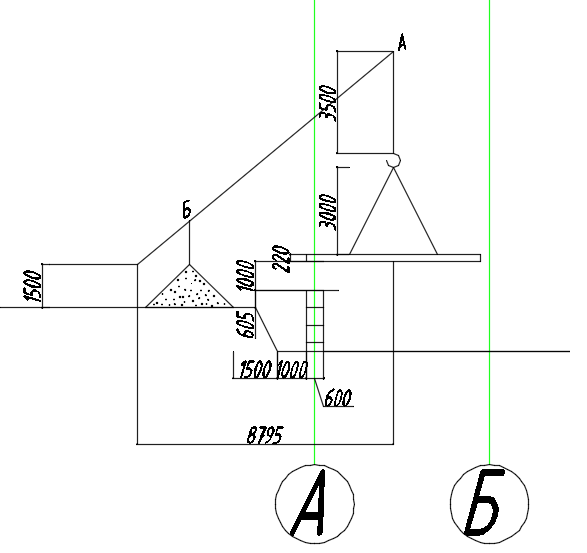 Таблица 13 –  Техническая характеристика крана2.3. Разработка технологической карты на возведение сборного фундамента2.3.1. Область применения.Технологическая карта разработана на устройство монолитных фундаментов для жилого здания с размерами в осях 12˟62 м. Строительство ведется в городе Тамбове, работы выполняются с использованием крана BUMAR DS-0281T в летний период. В состав работ, рассматриваемых картой, входят: установка фундаментных плит, установка блоков стен подвала, укладка плит перекрытий над подвалом – монтажные и вспомогательные (сварочные, замоноличивание швов) работы.Технология и организация выполнения работ.До начала устройства фундаментов должны быть выполнены следующие работы:Устроены подъездные пути и зоны складирования;Организован отвод поверхностных вод;Завезены необходимые материалы для непрерывной работы;Выполнена бетонная подготовка под фундаменты;Произведена геодезическая разбивка осей и разметка положения фундаментов в соответствии с проектом.   Работы выполняются в 2 смены.
   Подачу блоков и плит к месту их установки при установке в проектное положение осуществляют краном BUMAR DS-0281T  с соблюдением правил производства и приемки согласно СНИП «Несущие и ограждающие конструкции».
   До начала монтажных работ производят разбивку и закрепление осей на обноске. На обноске по осям натягивают проволоки и с помощью отвесов закрепляют пересечения осей кольями в котловане. Отметки основания под фундамент проверяют нивелиром с помощью визирки. Правильность установки сборных элементов контролируют теодолитом или отвесом, подвешенным к проволочной оси. Расстояние между смонтированными элементами проверяют шаблоном.  Процесс монтажа любых типов сборных фундаментов, особенно когда монтажные механизмы находятся в котловане, необходимо следить за сохранностью верхнего слоя основания.    До монтажа сборных фундаментов устраивают подготовку, чаще всего из песка толщиной 10-15 см. Песок в котлован можно подавать грейдером. Сборные элементы отдельно стоящих фундаментов поднимают 4-ветвевым стропом. Над местом установки блок останавливают на высоте 0,2-0,3 м, затем его плавно опускают на подготовленное место. При монтаже необходимо контролировать правильность установки элементов на основании по осям, выверять отметки верха элементов и их горизонтальность.    Монтировать сборные элементы подземной часть здания следует по принципу укладки одноименных конструкций (только блоков фундаментов, только блоков стен подвала и т.д.) равномерно, рядами в пределах всего здания или захватки. Монтажные работы можно вести с приобъектного склада или с транспортных средств.Установку блоков ленточных фундаментов и стен подвала следует производить, начиная с установки маячных блоков в углах здания и на пересечении осей. Установку блоков стен подвала следует выполнять с соблюдение привязки. Вертикальные и горизонтальные швы между блоками должны быть заполнены раствором и расшиты с 2-х сторон. Работы производятся в следующем порядке. Сначала укладывают по всему периметру фундаментные блоки, затем стеновые блоки первого ряда, второго и т.д., далее монтируют лестничные площадки и марши. Последними укладываются плиты подвального перекрытия. После монтажа фундаментов производится проверка положения фундаментов в плане путем нанесения на них продольных осей с помощью теодолита. Смещение оси фундамента не должно быть больше +- 10мм.Затраты труда на монтаж отдельных фундаментов слагаются из затрат труда на строповку сборных элементов, контрольную установку элемента на основание, выравнивание основания, окончательную установку сборного элемента с выверкой его положения по осям  расстроповку.Плиты перекрытия укладывают на слой раствора толщиной не более 20мм, совмещая поверхности смежных плит вдоль шва со стороны потолка. При необходимости предварительно уровень опорных поверхностей выравнивают слоем цементного раствора. Панели поднимают за петли или технологические отверстия.Перед подъемом каждой плиты необходимо проверить соответствие ее проектной марке, очистить опорные поверхности плиты от мусора и грязи.Укладку плит в направлении перекрываемого пролета надлежит выполнять с соблюдением установленных проектов размеров глубины опирания их на опорные конструкции или зазоров между сопрягаемыми элементами.Замоноличивание стыков следует выполнять после проверки правильности установки плит, приемки сварных соединений элементов в узлах сопряжений и выполнения антикоррозионного покрытия сварных соединений и поврежденных участков покрытия закладных изделий. Бетонные смеси, принимаемые для замоноличивания стыков, должны отвечать требованиям проекта. Наибольший размер зерен крупного заполнителя в бетонной смеси не должен превышать 1/3 наименьшего размера сечения стыка. 2.3.3.Требования к качеству и приемке работТаблица 14 – Требования к качеству и приемке работ2.3.4. Калькуляция затрат труда и машинного времениВ разделе учитываются затраты труда машинного времени на выполнение основных процессов. Калькуляция составляется на основании сводной ведомости объемов работ и ЕНиР на соответствующие работы, выполняемые  механизмами или вручную. Для ручных процессов в графе «машинист» ставится прочерк. Общие затраты труда получаются умножением объема работ на нормы времени.   В графах «Затраты труда» подводятся итоги, которые используются в дальнейшем для определения технико-экономических показателей и составления графика работ.    Калькуляция затрат труда машинного времени приведена на листе 2 графической части курсового проекты.2.3.5 График производства монтажных работ.Составляется на принятый измеритель конечной продукции с использованием данных калькуляции затрат труда. Продолжительность ручных процессов определяем делением суммированных затрат труда на принятый состав звена(чел). Продолжительность процесса определяем в часах из расчета 8-часового рабочего дня.Календарный план производства монолитных работ приведен в графической части курсового проекта (лист 2).2.3.6. Материально-технические ресурсы.Потребность в механизмах, инвентарных приспособлениях и инструменте определяем одновременно с разработкой технологических схем комплексной механизации. Оснащение строительных бригад механизмами, приспособлениями и инструментами принимаем в соответствии с нормами. Таблица 15 – Ведомость потребности в конструкциях, полуфабрикатах, машинах, инструменте, инвентаре .Продолжение таблицы 16 – Ведомость потребности в машинах, инструменте, инвентаре2.3.7. Техника безопасностиРаботы по монтажу сборных конструкций здания производитьв соответствии с проектом производства работ (СНиП 12-04-2002, СНиП 12-03-2001). Запрещается подъем сборных железобетонных конструкций, неимеющих монтажных петель или маркировки.   Монтажную зону и подкрановые пути оградить забором высотой 1,1 м, попериметру ограждения установить знаки безопасности.    При монтаже конструкций захватные приспособления можно сниматьтолько после их окончательной установки и закрепления в проектномположении. Все проемы, расположенные на уровне перекрытия или не выше 0,6 м от его поверхности, закрыть инвентарными ограждениями.Над входом в лестничную клетку устроить навес шириной 2м и длиной,равной ширине монтажной зоны. Монтажные и смежные с ними работы (заделку стыков, замоноличивание швов) можно выполнять одновременно, только на разных захватках при соблюдении условий, обеспечивающих безопасность их производства.   Правила техники безопасности работ по устройству фундаментовпредусматривают соблюдение общих требований безопасного производствастроительных работ и, в частности, правил безопасного производства монтажных работ, выполняемых подъемными механизмами.В котлованах и траншеях с повышенной влажностью, а также в местах, гдерабочие могут соприкасаться с заземленными металлическими предметами,электроинструмент должен применяться при напряжении не выше 36В.   Особое внимание следует обращать на устойчивость монтажных кранов,работающих вдоль верхних бровок котлованов; в этом случае необходимоучитывать призму обрушения грунта стен котлованов. В местах переходов через траншеи, а также через транспортеры должны быть устроены мостки шириной не менее 0,8 м с перилами высотой 1 м. При монтаже фундамента рабочие должны знать и соблюдать правила сигнализации. Во время подъемов блоков, фундаментных плит и плит перекрытий не находиться под ними; при монтаже не снимать с крюка до  выверки и окончательной установки; монтажникам запрещается принимать для монтажа монтируемый элемент, находящийся на высоте более 30 см над уровнем укладки. Установленные в проектное положение элементы конструкций или оборудования должны быть закреплены так, чтобы обеспечивалась их устойчивость и геометрическая неизменяемость.    Расстроповку элементов конструкций и оборудования, установленных в проектное положение, следует производить после постоянного или временного надежного их закрепления. Перемещать установленные элементы конструкций или оборудования после их расстроповки, за исключением случаев, обоснованных ППР, не допускается. Не допускается нахождение людей под монтируемыми элементами конструкций и оборудования до установки их в проектное положение и закрепления. При необходимости нахождения работающих под монтируемым оборудованием (конструкциями), а также на оборудовании (конструкциях) должны осуществляться специальные мероприятия, обеспечивающие безопасность работающих. Крановщик исполняет сигналы только такелажника. Подтягивание и подтаскивание монтируемого элемента краном воспрещается.2.3.8. Технико-экономические показатели (ТЭП).Состав технико-экономических показателей:1) нормативные затраты рабочих –67,38;  46,66 чел.-дни;2) нормативные затраты машинного времени –41,78; 12,4 маш.-см;3) продолжительность рабочих дней – 15 и 8 дней;4) выработка на одного монтажника в смену – 5,98 м3; 14,38 т.Список использованных источников1. ЕНиР. Сборник Е2. Земляные работы. Выпуск 1. Механизированные и ручные земляные работы : Стройиздат, 1988. – 224 с.2. ЕНиР. Сборник Е4. Монтаж сборных и устройство монолитных железобетонных конструкций. Выпуск 1. Здания и промышленные сооружения. - М.: Стройиздат, 1987. – 64 с3. ЕНиР. Сборник Е22. Сварочные работы. Выпуск 1. Конструкции зданий и промышленных сооружений.- М.: Прейскурантиздат, 1987. – 56 с.4. Кожухина О.Н., Монастырев П.В.Технология производства  работ нулевого цикла: метод. указ. - Тамбов: Изд-во Першина Р.В., 2007. -28 с.5. Тарануха Н. Л., Первушин Г. Н., Смышляева Е. Ю., Папунидзе П. Н. Технология и организация строительных процессов. Учебное пособие. Издательство: Издательство Ассоциации строительных вузов, 2006. – 192 с.6. Технология производства земляных работ: метод. указ./сост. О.Н. Кожухина. - Тамбов: Изд-во Тамб. гос. техн. ун-та, 2006. - 28с.7. СНиП 12-03-2001 «Безопасность труда в строительстве», Москва 2001г.8. СНиП 12-04-2002 «Безопасность труда в строительстве», Москва 2002г.9. Стаценко А.С. Технология строительного производства. – Ростов-на-Дону: Феникс, 2008. – 416 с.Вершина квадратаЧерная отметкаКрасная отметкаКрасная отметкаРабочая отметкаРабочая отметкаВершина квадратаЧерная отметкаФормулаЗначениеФормулаЗначение123456А147,6447,3-0,34А247,8547,3-0,55А347,8247,3-0,52А447,6447,3-0,34А547,2647,30,04Б147,6347,6-0,03Б247,6447,6-0,04Б348,0047,6-0,4Б447,7447,6-0,14Б547,3847,60,22В147,6047,90,3В247,8447,90,06В348,0047,9-0,1В447,8947,90,01В547,5447,90,36Г147,2848,20,92Г247,6448,20,56Г347,7548,20,45Г447,7348,20,47Г547,3548,20,85№ квадратаРабочие отметки, мРабочие отметки, мРабочие отметки, мРабочие отметки, мОбъемы, м3Объемы, м3№ квадратаh1h2h3h4насыпьвыемка1234567810,920,560,060,31,841150020,060,560,45-0,11,07414,634,6430,450,47-0,10,001,02518,636,8240,470,850,360,001,681050050,30,06-0,03-0,040,43188,377,126-0,04-0,4-0,10,060,545,63239,637-0,1-0,40,140,000,64040080,360,22-0,140,000,7229222,859-0,03-0,04-0,34-0,550,96060010-0,04-0,4-0,52-0,551,510943,7511-0,4-0,14-0,34-0,521,4087512-0,14-0,340,04-0,220,7457,09194,6ИтогоИтогоИтогоИтогоИтогоИтого3676,353294,41Наименование откосовФормулаОбъем, м3Объем, м3Наименование откосовФормуланасыпьвыемка1234УгловыеУгловыеУгловыеУгловыеА1-0,02А50,00005-Г10,58-Г50,46-РядовыеРядовыеРядовыеРядовыеВ1-Г217,56-Г1-Г221,75-Г2-Г39,67-Г3-Г47,93-Г4-Г517,69-Г5-В515,97-В5-Б53,34-Б5-А50,94-А4-А3-6,03А3-А2-8,95А2-А1-6,53А1-Б1-1,82ПереходныеПереходныеПереходныеПереходныеБ1-0,00085В11,02-А4-1,08А50,002-ИтогоИтого96,9124,43№ п/пВиды работОбъемОбъемОбъем№ п/пВиды работВыемкаНасыпь123451.В призмах3294,413676,352.В откосах24,4396,123.Суммарные объемы работ3318,843773,263610,78Баланс-291,9 -291,9 -291,9 ПоказательЕдиница измеренияМарка бульдозераМарка бульдозераПоказательЕдиница измеренияДЗ-24АДЗ-251234Тип отвала-неповоротныйповоротныйДлина отвалам3,644,43Высота отвалам1,431,2Управление-канатноегидравлическоеМощность кВт (л.с.)132 (180)132 (108)Марка трактора-Т-180Т-180Масса бульдозерного оборудованият2,861,85ПоказательЕдиница измеренияМарка бульдозераМарка бульдозераПоказательЕдиница измеренияДЗ-27СДЗ-81234Тип отвала-неповоротныйнеповоротныйДлина отвалам3,23,03Высота отвалам1,31,1Управление-гидравлическоеканатноеМощность кВт (л.с.)118 (160)79 (108)Марка трактора-Т-130Т-100Масса бульдозерного оборудованият1,911,58ПоказательЕдиница измеренияМарка каткаМарка каткаПоказательЕдиница измеренияПоказательЕдиница измеренияДУ-31АД-291234Тип катка-Самоходный на пневматических шинахСамоходный на пневматических шинахШирина уплотняемой полосым1,92,22Толщина уплотняемого слоямдо 0,350,4Мощность двигателякВт (л.с.)66 (90)96 (130)Масса каткат1630Марка трактора-Т-100МоАЗ-456Наименование машинИнвентарно-расчетная стоимость машины , руб.Средняя стоимость машино-смены , руб.нормативное число смен работы в году  , смСменная выработка 12345Бульдозер ДЗ-27С3760025,4306230Бульдозер ДЗ-24А3773025,45306-Каток ДУ-31А3976018,61300-Бульдозер ДЗ-25425608,43306275Бульдозер ДЗ-82529028,6306-Каток ДУ-294653034,89300-ПоказательЕдиница измеренияМарка экскаватораПоказательЕдиница измеренияЭ-504123Вместимость ковша с зубьямим30,5Длина стрелым5,5Наибольший радиус резаниям9,2Наибольшая глубина копания для котловановм4Радиус выгрузки в транспортм5,4Высота выгрузки в транспортм1,7Мощность кВт (л.с.)59 (80)Масса экскаваторат20,5№ п/пНаименование работЕдиница измеренияКоличество работОбоснование (§ЕНиР)Норма времени на единицу измеренияНорма времени на единицу измеренияТрудоемкостьТрудоемкостьСостав звена№ п/пНаименование работЕдиница измеренияКоличество работОбоснование (§ЕНиР)чел.-чмаш.-ччел.-днмаш.-смСостав звена123456789101.Срезка растительного слоя бульдозером  ДЗ-25       1000 м230§Е2-1-50,480,4814,414,4машинист 6 разряда2.Разработка и перемещение грунта бульдозером ДЗ-8100 м333,2§Е2-1-214,394,3918,2218,22машинист 6 разряда3.Уплотнение слоев грунта на участке насыпи катком ДУ-291000 м211,07§Е2-1-291,341,341,851,85тракторист 6 разряда 4.100 м3§Е2-1-114.Разработка и перемещение г-та самоходным скрепером100 м32,9§Е2-1-114,764,761,731,73машинист 6 разряда4.100 м3§Е2-1-11машинист 6 разряда 5.Разработка котлована экскаваторома) с погрузкой в ТСб) на вылет100 м33,2612,51§Е2-1-112,22,92,22,90,94,50,94,5машинист 6 разряда123456789106.Доработка дня котлована вручную1 м3148,7§Е2-1-470,85-15,8-землекоп 2 разряда7.Обратная засыпка пазух г-та бульдозером100 м33,27§Е2-1-34-0,53-0,22машинист 6 разряда8.Уплотнение г-та обратной засыпки вручную    100 м216,34§Е2-1-594,8-9,8-землекоп 2 разрядаНаименование конструкцииРазмеры, смРазмеры, смРазмеры, смПлощадь, м2Объем элемента, м3Масса элемента, тКоличество, штОбъем всех элементовНаименование конструкциидлинаширинатолщинаПлощадь, м2Объем элемента, м3Масса элемента, тКоличество, штМасса всех элементов12345678999Плиты перекрытияПК60.15-85981502291,182,955666,08ПК60.15-85981502291,182,9556165,2ПК60.12-8598120227,20,842,11210,08ПК60.12-8598120227,20,842,11225,2ПК60.10-85981002260,691,731611,04ПК60.10-85981002260,691,731627,68Плиты ленточного фундаментаФЛ 12.24-1240120130-0,71,767854,6137,28ФЛ 12.12-112012030-0,350,87602152,2ФЛ 12.8-18012030-0,230,57265,9814,82Блоки стен подвалаФБС 24.6.62406060-0,821,966956,6135,24ФБС 12.6.61206060-0,40,96602457,6ФБС 9.6.6906060-0,240,596415,3637,76№ п/пНаименование процессовЕдиница измеренияКоличество работ на заданиеРасчет объемов работ123451.Установка плит ленточного фундаментаПо рабочим чертежам «план раскладки»1.ФЛ 12.24-1шт78По рабочим чертежам «план раскладки»1.ФЛ 12.12-1шт60По рабочим чертежам «план раскладки»1.ФЛ 12.8-1шт26По рабочим чертежам «план раскладки»2.Установка блоков стен подвалаФБС 24.6.6ФБС 12.6.6ФБС 9.6.6шт696064По рабочим чертежам3.Установка плит перекрытия ПК60.15-8ПК60.12-8ПК60.10-8шт561216По рабочим чертежам4.Сварка плит перекрытийм53,8	N=845.Заливка швов между плитами перекрытийм618,4N1=56, N2=12, N3=16, Р1=15м, Р2=14,4м, Р3=14мПоказательЕдиница измеренияМарка кранаПоказательЕдиница измеренияBUMAR DS-0281T123Максимальные грузоподъемностьт28высота подъема крюкам39Габариты колеям2,8базам3,8высотам3,7Минимальные расстояние до стеным4радиус поворотам11задний габаритм4,2Размеры опорного контура (длина и ширина)м5,0˟5,5Длина стрелым12Наименование процессов подлежащих контролюПредмет контроляИнструмент и способ контроляВремя осуществления контроляОтветственный за контрольТехнические критерии оценки качества123456Установка фундаментных плитПодготовка основанияНивелир, метрДо начала монтажамастерТолщина слоя песка не должна быть выше проектной отметки белее, чем на            15 ммУстановка фундаментных плитТочность монтажаРулетка, метртеодолитВ процессе монтажамастерОтклонение геометрической оси плиты от риски разбивочных осей не более, чем на 12 ммУстановка блоков стен подвалаПоложение конструкции в планеРулетка, метртеодолитВ процессе монтажамастерДопустимые отклонения геометрических осей не более 12 ммУстановка блоков стен подвалаВертикальная ось подвалаНивелир уровень, отвесВ процессе монтажамастерДопустимое отклонение поверхности стен от вертикали не более, чем 12 мм, отклонение отметки верха стены 20 ммУкладка плит перекрытийТочность монтажаТеодолит, нивелир, уровень, рулетка, метрВ процессе монтажамастерРазность отметки лицевых поверхностей 2-х смежных плит не более 8мм, отклонение от осей не более 12мм, слой раствора под плитами не более 20мм.№ п/пНаименование Марка, техническая характеристика, ГОСТЕд.изм.Количество123451.Плиты ленточногофундаментаФЛ 12.24-1ФЛ 12.12-1ФЛ 12.8-1шт7860262.Цементный растворМ100 ГОСТ 28013-89м30,683.Блоки стен подвалаФБС 24.6.6ФБС 12.6.6ФБС 9.6.6шт6960644.Мелкозернистый бетонМ200 ГОСТ 28013-89м32,135.Плиты перекрытийПП 60.15-8ПП 60.12-8ПП 60.10-8шт5612166.ЭлектродыЭ42 ГОСТ 9466-75кг37,51НаименованиеМарка, техническая характеристика, ГОСТКоличествоНазначение6.Кран монтажныйBUMAR DS-0281T2Производство монтажных работ7.Нивелир 4Н-3-КЛ1Контрольно-измерительные работы8.Теодолит 4т30п2Контрольно-измерительные работы9.Рулетка измерительная ГОСТ 7502-80*2Контрольно-измерительные работы10.Отвес стальной строительныйОТ-600 ГОСТ 7948-802Контрольно-измерительные работы11.Метр складной металлическийТУ 12-156-761Контрольно-измерительные работы12.Уровень строительныйУС2-300 ГОСТ 9416-832Контрольно-измерительные работы13.Глубинный вибраторИВ-671Уплотнение бетонной смеси14.Каска строительнаяГОСТ 12.4.087-8425Для обеспечения безопасности работ15.Стропы 4 ветвевые4СК-5,01Производство монтажных работ16.Стропы 2 ветвевые4СК-5,01Подъем блоков